Data _________________    Tot. Ore _____________   FIRMA TUTOR AZIENDALE  _____________________________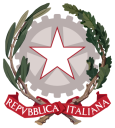 Istituto di Istruzione Secondaria Superiore "Archimede"Via Sipione, 147 - 96019 Rosolini (SR)  Tel.0931/502286 – Fax: 0931/850007e-mail: sris017003@istruzione.it - sris017003@pec.istruzione.itC.F. 83001030895 - Cod. Mecc. SRIS017003Codice Univoco Ufficio: UF5C1Ywww.istitutosuperiorearchimede.edu.itIstituto di Istruzione Secondaria Superiore "Archimede"Via Sipione, 147 - 96019 Rosolini (SR)  Tel.0931/502286 – Fax: 0931/850007e-mail: sris017003@istruzione.it - sris017003@pec.istruzione.itC.F. 83001030895 - Cod. Mecc. SRIS017003Codice Univoco Ufficio: UF5C1Ywww.istitutosuperiorearchimede.edu.itPCTOA.S. 2019/2020FOGLIO PRESENZE STUDENTE: Classe:          Corso:           ENTE/DITTA: Tutor aziendale: GiornoDATAMattinoMattinoMattinoMattinoPomeriggioPomeriggioPomeriggioPomeriggioMotivazioneeventualeFIRMASTUDENTEFIRMASTUDENTEGiornoDATAOra entrataOra uscitaOra inizio pausaOra fine pausaOra entrataOra uscitaOra inizio pausaOra fine pausaassenzaFIRMASTUDENTEFIRMASTUDENTELUNMARMERGIOVENSABDOMLUNMARMERGIOVENSABDOMLUNMARMERGIOVENSABDOMLUNMARMERGIOVENSABDOMNOTA:Il Modello va compilato quotidianamente dallo studente e convalidato dalla firma del tutor aziendale alla fine del periodo di PCTO